Name:                                                                                  Geburtsdatum:Klasse: 	 Einwilligung zur Darstellung von BildernIn geeigneten Fällen wollen wir Informationen über Ereignisse aus unserem Schulleben – auch personenbezogen – einer größeren Öffentlichkeit zugänglich machen. Wir beabsichtigen daher, insbesondere im Rahmen der pädagogischen Arbeit oder von Schulveranstaltungen entstehende Texte, Fotos und Filmen zu veröffentlichen (z.B. örtliche Tagespresse, Homepage und Aushänge im Schulhaus zum „Tag der offenen Tür“ … u. ä.)Einverständnis erteilt:		 ja		 neinBitte ankreuzen!Bestimmungen zur Gewährleistung der Sicherheit im Schulsport Der Sportunterricht unserer Schule findet in der Turnhalle der Hörselschule, Stedtfelder Straße, statt. Die Schüler der Klassenstufe 5 und 6 werden auf dem Hin- bzw. Rückweg von Lehrern begleitet. Sollte Ihr Kind morgens direkt zur Turnhalle kommen bzw. nach dem Sport von dort direkt nach Hause gehen, benötigen wir Ihre Zustimmung.Einverständnis erteilt:  		 ja		 neinBitte ankreuzen!-	Schüler haben während des Unterrichts sportgerechte Kleidung zu tragen	(Turnschuhe sind keine Straßenschuhe).-	Gegenstände, die beim Sport behindern oder zu Verletzungen führen können,
         insbesondere Uhren, Ringe, Ketten, Armbänder, Ohrringe, Anstecker, sind vor
         Beginn des Unterrichts abzulegen!!-	Lange Haare sind so zusammenzustecken, dass eine Verletzungsgefahr
        ausgeschlossen ist.-	Alle Brillenträger werden auf die Zweckmäßigkeit des Tragens einer Sportbrille
        hingewiesen!Beurlaubung vom Sportunterricht-	Schüler können aus zwingenden Gründen ganz oder teilweise vom
       	Sportunterricht beurlaubt werden. Dazu ist ein ärztliches Attest vorzulegen!-	Die vom Sportunterricht beurlaubten Schüler sind trotzdem anwesend, haben
        entsprechendes Schuhwerk zu tragen, damit sie nach Bedarf zu Hilfsdiensten
        herangezogen werden können.Unentschuldigtes Fernbleiben vom Sportunterricht zieht zwangsläufig die Note 6, bei zum Zeitpunkt des Fehlens durchgeführten Leistungsbewertungen, nach sich, es sei denn, die Sportstunde wurde nachgeholt!	Einverständniserklärung  zum Verlassen des SchulgrundstückesMein Kind darf bei vorzeitigem Unterrichtsschluss das Schulgrundstück verlassen, um nach Hause zu gehen.Einverständnis erteilt:		 ja		 neinBitte ankreuzen!Handyverbot auf dem Gelände der Schule und während SchulveranstaltungenDie Benutzung von analogen und elektronischen Ton-, Bild-, Videoaufnahme- und Wiedergabegeräten sowie Mobilfunkgeräten (Handy, Smartwatch) ist für Schüler auf dem Schulgelände strikt verboten. Auf Grund des technischen Fortschritts im Bereich dieser Geräte sowie deren nachgewiesenen Missbrauchs in der Schule sollen Gesetzesverstöße vermieden werden. Dies sind insbesondere Verstöße gegen das Datenschutzgesetz sowie das Thüringer Schulgesetz. Es gilt die Persönlichkeitssphäre aller Schüler und Lehrer dieser Schule zu schützen.Ich übe, Kraft meines Amtes, im Auftrag des Thüringer Kultusministeriums und dem Schulträger, Stadt Eisenach, das Hausrecht aus und ergänze somit die Hausordnung der Schule.Auf Grund dessen werden alle o. g. Geräte zu Unterrichtsbeginn von dem unterrichtenden Lehrer eingesammelt, im Sekretariat verschlossen aufbewahrt und zum Unterrichtsende den Schülern wieder ausgehändigt.Ich kündige hiermit bei mir angezeigten Verstößen gegen die Regeln des gemeinsamen Zusammenlebens in der Schule Taschenkontrollen an. Eingezogene Handys werden nach Absprache an die Erziehungsberechtigten zurückgegeben, bzw nach Unterrichtsschluss.Bei wiederholtem Unterlaufen der Regelung muss mit dem Verhängen von Schulstrafen gerechnet werden.Ort / Datum					Unterschrift der Eltern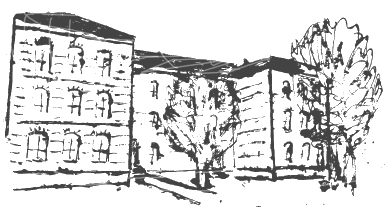 Geschwister-Scholl-Schule5. Staatliche RegelschuleKatharinenstrasse 150, 99817EisenachTel.: 03691 746113  Fax: 03691 746429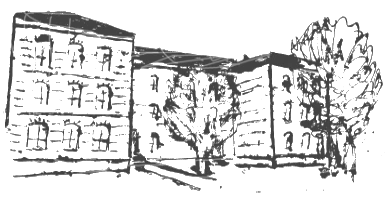 Geschwister-Scholl-Schule5. Staatliche RegelschuleKatharinenstrasse 150, 99817EisenachTel.: 03691 746113  Fax: 03691 746429